Eine neue Generation von Gateways: Schneider Electric präsentiert EcoStruxureTM Panel ServerDer Hochleistungs-Datenserver für IoT-verbundene Stromnetze vereinfacht durch eine konsequente Digitalisierung das Energiemanagement und punktet mit umfangreichem Schutz vor Cyberattacken.Ittigen, 01. März 2023 – Mit dem EcoStruxureTM Panel Server stellt Schneider Electric ein Ethernet-Gateway der nächsten Generation bereit. Der Datenserver für den Schaltschrank verbindet – unabhängig vom Hersteller – alle Komponenten einer IoT-Umgebung miteinander und erhöht durch zentrale, cybersichere Datenerfassung die Sichtbarkeit innerhalb des Schaltschranks. Auf diese Weise erhöht das Einbaugerät nicht nur die Effizienz, sondern auch die Betriebskontinuität und treibt die Digitalisierung von Wohn- und Zweckbauten bedeutend voran.Für jeden Zweck die passende LösungMit dem EcoStruxureTM Panel Server können über Modbus RTU und Funk kommunizierende Sensoren und Messgeräte nahtlos an übergeordnete Softwarelösungen sowie Gebäudeleitsysteme angebunden und elektrische Installationen auf diese Weise unkompliziert digitalisiert und analysiert werden. Hierzu gibt das Gateway die Daten zur weiteren Auswertung über Modbus TCP an Edge-Lösungen weiter oder überträgt sie an eine Cloud-Lösung. Die Einhaltung höchster Cyber-Sicherheitsstandards wie IEC 62443 schützt die Energieverteilung dabei vor Cyberangriffen.Erhältlich ist das Ethernet-Gateway in den drei Versionen Entry, Universal und Advanced. Die Basisvariante Entry ermöglicht die Einbindung von bis zu 20 drahtlosen Sensoren (bspw. PowerTags oder HeatTags von Schneider Electric) zur Überwachung eines elektrischen Systems und verhindert so Brände. Der EcoStruxure Panel Universal eignet sich mit seinen vielfältigen Verbindungsmöglichkeiten (bis zu 100 drahtlose und 32 Modbus-Geräte), Alarm-Funktion und integriertem Webserver sowohl für das Echtzeit-Monitoring elektrischer Verteilungen als auch für das Energiemanagement. Mit der flexibelsten Variante des Gateways, Advanced, können Nutzer dank des umfangreichen Speichers über den integrierten Webserver Daten der letzten drei Jahre einsehen und analysieren. Damit bietet der EcoStruxureTM Panel Server alle Werkzeuge, um die Energieherausforderungen von heute und morgen erfolgreich zu meistern.«Angesichts einer drohenden Strommangellage ist das Einsparen und digitale Managen von Energie wichtiger denn je», betont Romain Brunner bei Schneider Electric. «Unsere neuen Panel Server bieten eine vergleichsweise einfache Möglichkeit, Transparenz in die eigenen Energiesysteme zu bringen und dadurch die Effizienz im Verbrauch sowie die Sicherheit der Anlagen zu steigern.»Weitere Informationen zum EcoStruxureTM Panel Server finden Sie hier: https://www.se.com/ch/de/product-range/40739468-ecostruxure-panel-server Impact Company Schneider ElectricNachhaltigkeit ist bei Schneider Electric fest in der Unternehmens-DNA verankert. Seit mehr als 15 Jahren leistet das Unternehmen mit innovativen Lösungen seinen Beitrag zu einer wirtschaftlich und sozial verträglichen Klimawende. Schneider Electric versteht sich in diesem Sinne als Impact Company, die ihre Kunden und Partner zu einem nachhaltig erfolgreichen Wirtschaften befähigt. Gleichzeitig geht es auch um das Eintreten für Werte: Unternehmenskultur und Ecosystem sind eng an modernen ESG-Kriterien orientiert. Schneider Electric wurde 2021 mit dem unabhängigen Deutschen Nachhaltigkeitspreis ausgezeichnet und mehrfach von Corporate Knights zu einem der nachhaltigsten Unternehmen der Welt gekürt.Über Schneider ElectricWir bei Schneider glauben, dass der Zugang zu Energie und digitaler Technologie ein grundlegendes Menschenrecht ist. Wir befähigen alle, ihre Energie und Ressourcen optimal zu nutzen, und sorgen dafür, dass das Motto „Life Is On“ gilt – überall, für jeden, jederzeit.Wir bieten digitale Energie- und Automatisierungslösungen für Effizienz und Nachhaltigkeit. Wir kombinieren weltweit führende Energietechnologien, Automatisierung in Echtzeit, Software und Services zu integrierten Lösungen für Häuser, Gebäude, Datacenter, Infrastrukturen und Industrie.Unser Ziel ist es, uns die unendlichen Möglichkeiten einer offenen, globalen und innovativen Gemeinschaft zunutze zu machen, die sich mit unserer richtungsweisenden Aufgabe und unseren Werten der Inklusion und Förderung identifizieren.Zur Schneider Electric Schweiz gehören die Unternehmen Schneider Electric (Schweiz) AG und Feller AG. Die Gruppe beschäftigt in der Schweiz rund 650 Mitarbeitende und wird von Tanja Vainio, Country President Schneider Electric Switzerland geführt.www.se.com/ch  Folgen Sie uns auf:      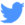 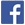 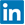 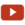 Entdecken Sie die neuesten Ansätze und Erkenntnisse zum Thema NachhaltigkeitHashtags: #SchneiderElectric #LifeIsOn #InnovationAtEveryLevel #EcoStruxure